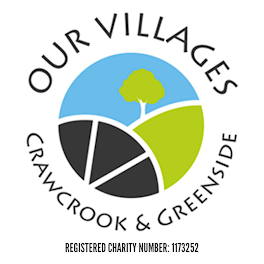 ANNUAL GENERAL MEETING  19TH February 2019at Crawcrook Social Club7.00 p.m.A G E N D A 1.	Chair’s opening remarks2.	Apologies for absence3.	Presentation of Annual Report (Chair)4.	Adoption of Annual Report5.	Presentation of Accounts (Treasurer)6.	Adoption of Accounts7.	Appointment of Auditors8.	Election of officers 9.	Motions to be put to the AGM (to be received in advance of the meeting)10.	Any other business11.	Closing remarks		